                                                                   mon.          9 am full body burn    6 pm yoga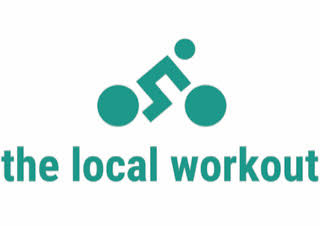 tues.          6 am full body burn   9:30 am cycle   4:30 pm yoga   5:30 pm Zumba   6:15 pm Pilateswed.            9 am strongthurs.     6 am full body burn   6 pm Zumbafri.               8 am strong      9 am mat Pilatessat.                   9 am yoga sculpt                                                                                                          class schedule                                                          